Музыкальное образование учащихся в школе искусств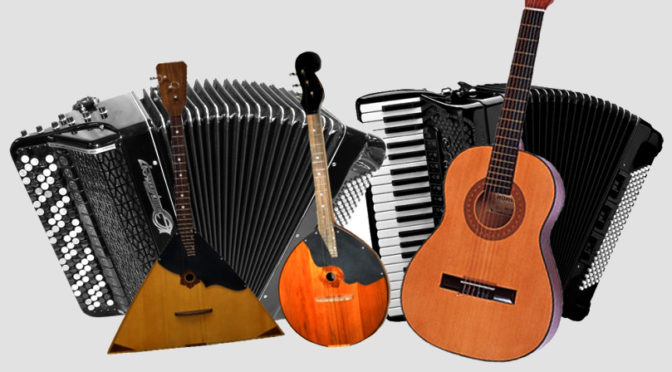 рекомендательный библиографический указатель(баян, аккордеон, домра, балалайка, ансамбли)Приволжье2017Составитель: Курякина О. Л.Музыкальное образование учащихся в школе искусств: рекомендательный библиографический указатель; [сост. Курякина О. Л.]. – Приволжье, 2017. – 64 с.СодержаниеМузыкальное образование: рекомендательный библиографический указатель СодержаниеПредисловиеМетодические работы для преподавателей ДШИ и ДМШ           Теория, история и методика музыкального образованияНотные издания. Сборники           Баян и аккордеон           Домра и балалайка           Гитара           Смешанные ансамбли (баян, аккордеон, домра, балалайка,            гитара, фортепиано) Именной указательПредисловиеДанный библиографический указатель по музыкальному искусству предназначен для преподавателей ДШИ и ДМШ, а также широкому кругу музыкантов, интересующихся гитарой, русскими народными инструментами и русской народной (инструментальной) музыкой.Перед вторым разделом и его подразделами даны краткие справки о музыкальных инструментах. Указатель содержит иллюстрации. В него вошли книги, сборники, статьи с 2000 - 2018 года, вышедшие за указанный период на русском языке. В подразделах «Теория, история и методика музыкального образования» и «В помощь обучению на музыкальных инструментах» содержится материал, адресованный преподавателям, он носит методический характер. Материал в указателе содержит отечественных и зарубежных авторов. Внутри раздела литература группируется по персоналиям в алфавитном порядке. Библиографическая запись состоит из библиографического описания и аннотации. Библиографические описания, приведенные в указателе, составлены по ГОСТ 7.1-2003. Все книги и сборники проаннотированы. Аннотации носят рекомендательный характер. В некоторых аннотациях содержится краткая биография композитора или музыкального деятеля.Нумерация библиографических записей сплошная. Указатель снабжен справочным аппаратом, представленным в виде содержания, предисловия и именного указателя. Все ссылки во вспомогательном указателе указаны на номера записей в основном тексте.  Методические работы для преподавателей ДШИ и ДМШТеория, история и методика музыкального образованияАстахова, В. Музыкальная грамота [Текст] / В. Астахова. – Минск: Современная школа, 2011. – 48 с.Издание содержит краткий набор элементарных сведений по основам музыкальной грамоты. Доступное изложение теоретического материала дает возможность воспользоваться справочником музыканта с «нулевой» музыкальной подготовкой. Адресуется многочисленным любителям музыки, учащимся ДШИ и ДМШ, студий.Байгушова, А. Н. Вопросы искусства игры на домре (теория и практика): сб. ст. Вып. 1 / МКРФ, Департамент культуры Мэрии г. о. Тольятти, Тольт. ин-т искусств. – Тольятти: Изд – во ТИИ, 2010. – С. 51-59.В материалах описывается какого значение интерпретации в музыкальном творчестве исполнителя-домриста. Байгушова, А. Н. «И целого века мало»: сб. материалов науч. – практ. конф., посвящ. 100-летию ДЦМШ и дет. муз. образования в Самар. губернии. Вып. 2 / ДИМШ. Упр. по вопр. культуры и орг. досуга г. о. Самара. – Самара, 2009. – С. 3 -11.В материалах содержится информация о развитии отечественного музыкального образования в XIX – начале XX в. в.4.  Байгушова, А. Н. Педагог в современном образовательном пространстве: Междунар. сб. науч. ст. / МКРФ, СГАКИ. – Самара: Изд-во СГАКИ, 2010. – С. 157-163.Интерпретации как общая закономерность исполнительского искусства.5.      Бахтиярова, А.Р. Марийские народные музыкальные инструменты / Бахтиярова А.Р. // Юность. Наука. Культура. Башкортостан: материалы II Всерос. науч.-исслед. конф. — Туймазы: Туймаз. вестник, 2013. — Ч. 2. — С. 55—56. Материал к тематическим мероприятиям, знакомство детей с другими народными инструментами.6. Белоусова, Т.А. Импровизация как эффективное средство формирования и развития творческой личности ребенка / Белоусова Т.А. // Российское художественное образование в XXI веке: опыт, проблемы, перспективные решения: восьмые Тольят. пед. ассамблеи: материалы II Тольят. Всерос. науч.-практ. конф. [28—29 нояб. 2012 г.]. — Тольятти: Тольят. консерватория, 2013. — С. 108—111. Занятия импровизацией в Детской школе искусств № 3 г. Ульяновска, проходящие в рамках предмета "Творческие навыки".7. Белякова, Р. Ф. Музыкальное профессиональное образование: настоящее и будущее: материалы науч. – практ. конф., посвящ. Междунар. Году учителя и 45-летию МБУДОД Дет. Школы искусств №1 п. Черновский, 26 февр. 2010 г. / МК Самар. обл., м. р. Волжский Самар. обл. [и др.]. – Самара: Самар. отд-ние Литфонда, 2010. – с. 47-50. В материалах этой конференции обсуждаются проблемы интонирования на начальном этапе обучения домриста.8.  Булычевский, Ю. Краткий музыкальный словарь [Текст] / Ю. Булычевский. – Москва, 2010. – 461 с.Словарь включает в себя имена музыкантов – исполнителей на разных инструментах, дирижеров, певцов, музыкальных критиков. Здесь огромное число терминов и понятий, относящихся к разным областям культуры (музыкальной), к теории и истории музыки. Рекомендуется в помощь учащимся ДШИ и ДМШ. 9.        Буреева, Д. Е. Применение на практике современных направлений педагогики в процессе совершенствования обучения игры на домре / Д.Е. Буреева // Образовательный потенциал: материалы II Междунар. ярмарки образоват. технологий / Чуваш. гос. пед. ун-т им. И.Я. Яковлева. — Чебоксары: Экспертно-метод. центр, 2013. — Ч. I. — С. 322—325.Для преподавателей ДШИ и ДМШ, подробная рекомендация.10.  Вафина, Л. Р. Значение ансамблевого музицирования для вос- питанников Детской музыкальной школы / Вафина Лилиана Ринатовна, Зимина Диляра Мясновеевна// Педагогическая деятельность в режиме инноваций: концепции, подходы, технологии: материалы Междунар. заоч. науч.-практ. конф., 8 апр. 2013 г. — Чебоксары: Центр дистанц. интеллектуал. проектов "INet", 2013. — С. 198—199. Специфика игры в ансамбле, ее широкие развивающие возможности в воспитании эмоциональной отзывчивости ученика.11.  Владимирская, Т. Л. Русские музыкальные инструменты как фактор формирования национального самосознания / Т.Л. Владимирская, М.В. Полевая // Образование. Наука. Культура: материалы V Меж-дунар. науч.-практ. конф., 22 нояб. 2013 г. / Гжел. гос. худож.-пром. ин-т. — Гжель : ГГХПИ, 2014. — С. 563—569. Народный ансамбль России "Гренада", в репертуаре которого —песни, инструментальная музыка и танцы народов мира. Творческий коллектив продолжает традиции, заложенные в русском искусстве В.В. Андреевым (1861—1918) — пропагандистом народной музыки, создателем "Великорусского оркестра".Гладкова, О. Валерий Гаврилин: родник русской музыки / О. Гладкова. — СПб.: Родные просторы, 2013. — 368 с: ил., нот. — 1000 экз. Монография, посвященная личности и творчеству композитора В.А. Гаврилина (1939—1999). Этот композитор написал много музыки для оркестра русских народных инструментов. Для учащихся ДШИ, для ознакомления.13.  Дербенко, Е. Произведения для гармони[Ноты] / Е. Дербенко // Возродим гармонь тульскую. Цикл «Культура Родины Н. И. Белобородова»: репертуарно-методические материалы / сост. О. Прокопец. – Тула: ГУДПО ТО «УМЦ», ИОО, ОГУ, 2001. – 112 с.В данном сборнике предлагаются методические рекомендации для преподавателей ДШИ и ДМШ, а также нотный материал для гармони, который можно использовать с учащимися 4-5 классов.14.         Ефремова, Г.Г. Этнообразование как составляющая музыкальной культуры учащегося / Г.Г. Ефремова // Этнокультурное образование: опыт и перспективы: сб. материалов V Всерос. науч.-практ. конф. с междунар. участием. Саранск, 23 нояб. 2012 г. — Саранск: Морд. респ.ин-т образования, 2013. — Ч. 2. — С. 264—267.Народное музыкальное творчество как важнейший компонент формирования музыкальной культуры учащихся. Для преподавателей ДМШ и ДШИ.      Жданов, С. И. Архитектура детства: новые реалии в художественном образовании: материалы и тез. докл. обл. (межрегион.) пед. науч. – практ. конф. образоват. Учреждений искусств и культуры [в рамках «Самарской Асамблеи - 2007]. – Самара: Офорт, 2007. – С. 48-52.Материал доклада содержит информацию о том, что ансамбль ложкарей является хорошим средством для музыкального и эстетического воспитания учащихся, также игра в ансамбле ложкарей развивает чувство ритма.16.  Жданов, С. И. Искусство игры на ложках как форма содержательной мотивации и музыкального развития учащихся / С. И. Жданов // Волжский проспект: альманах науч. – метод. и творч. работ преподавателей образоват. учреждений искусств и культуры регионов России и Сам. обл. 4.3.: изучение традиций нар. культуры в пед. практике образовательных учреждений: материалы и тез. Межрегион. Науч. – практ. конф., 19-20 апр. 2006 г. / МК Самар. Обл. – Самара: Офорт, 2006. – С. 102 – 105.  Приводятся разные методики для ансамбля ложкарей. Журомский, В.В. Изучение репертуара для баяна, аккордеона / В.В. Журомский // Проблемы кадрового обеспечения сферы культуры и искусства: материалы Междунар. науч.-практ. конф., 16—17 апр. 2013 г. — Хабаровск : Хабар. гос. ин-т искусств и культуры, 2013. — С. 75—80. Народное и академическое направление развития баянного репертуара. Проблема переложений и оригинальная литература для баяна. Эстрадное направление репертуара. Противостояние между баяном и аккордеоном.Зяблицева, С.В. Становление и эволюция системы музыкаль- ного образования в Западной Сибири (довоенный период) / С.В. Зяблицева // Проблемы кадрового обеспечения сферы культуры и искусства: материалы Междунар. науч.-практ. конф., 16—17 апр. 2013 г. — Хабаровск : Хабар. гос. ин-т искусств и культуры, 2013. — С. 176—180. Первые музыкальные учебные заведения, нехватка педагогических кадров, разрушительные последствия репрессий в 1937 г.Иванов, В. В. Музыкальное профессиональное образование: настоящее и будущее: материалы науч. – практ. конф., посвящ. Междунар. Году учителя и 45-летию МОУДОД Дет. Школы искусств №1 п. Черновский, 26 февр. 2010 г. / МК Самар. обл., Упр. Культуры м. р. Волжский Самар. обл. – Литфонда, 2010. – с. 10-14.Развитие и совершенствование музыкально-исполнительских навыков в коллективном музицировании.Карташов, А. П. Причины взлета популярности испанской гитары в Европе XIX века и некоторые особенности классического репертуара в творчестве Дионисио Агуадо и Фернандо Сора / Карташов А.П. // Актуальные проблемы культуры, искусства и художественного образования: сб. науч. тр. ОГИИ. — Оренбург: ОГИИ им. Л. и М. Ростроповичей, 2013. — Вып. 14. — С. 75: нот.Популярность гитары во многих культурных столицах Европы XIX в. Особенности испанской гитары в первой половине века, охват всех жанров эпохи в гитарном творчестве Д. Агуадо и Ф. Сора.Клишина, Е. А. О трех тенденциях баянно-аккордеонного репертуара / Клишина Е.А. // Актуальные проблемы культуры, искусства и художественного образования: сб. науч. тр. ОГИИ. — Оренбург: ОГИИ им. Л. и М. Ростроповичей, 2013. — Вып. 14. — С. 210—215: нот. Три тенденции развития баянно-аккордеонного репертуара: фольклорная, эстрадно-джазовая, камерно-академическая. Примеры творческого воплощения.Корпачева, Ю.О. Познавательный интерес в музыкальном образовании младших школьников как предмет психолого-педагогического исследования / Ю.О. Корпачева // Традиции и инновации в современном культурно-образовательном пространстве: материалы IV Междунар. науч.-практ. конф. Москва, 11 марта 2013 г. / Моск. гос. гуманит. ун-т им. М.А. Шолохова. — М.: Ред.-издат. центр, 2013. — С. 252—257. Материалы необходимые в образовательном процессе для преподавателей. Крехалева, Е. А. В. Гаврилин: музыкальные краски Севера / Е.А. Крехалева // Традиционная и современная культура: история, актуальное положение, перспективы: материалы междунар. науч.-практ. конф. 20—21 сент. 2011 г. — Пенза; М.; Минск: Социосфера, 2011. — С. 115—118. — ISBN 978-5-91990-033-7. 21 Национальные истоки творчества композитора В. Гаврилина (1939— 1999).Материал для музыкальных абонементов. Знакомство детей с творчеством А. В. Гаврилина, т. к. многие произведения этого композитора переложены для ансамблей и оркестров русских народных инструментов.Крутиков, Д. И. Петр Иванович Исаков основоположник ленинградской гитарной школы первой половины XX века: моногр. / Д.И. Крутиков. — СПб.: Свое изд-во, 2014. — 167 с. Творческая биография гитариста П.И. Исакова (1886—1958), основоположника ленинградской гитарной школы. Для преподавателей ДШИ и ДМШ. Для учащихся ДМШ и ДШИ, для ознакомления.Кулябина, Л. В. Вопросы музыкально-творческого контакта педагога с учеником / Л.В. Кулябина // Вопросы образования и науки в XXI веке: сб. науч. тр. по материалам Междунар. науч.-практ. конф, 29 апр. 2013 г. — Тамбов: Бизнес—Наука—Общество, 2013. — Ч. 6. — С. 74.В сборнике предлагаются методические рекомендации для преподавателей ДШИ и ДМШ, необходимые при обучении учащихся.Ланкин, В. Г. Межэтнические коммуникации в развитии ин-струментария народной музыки / В. Г. Ланкин, Е. Е. Ланкина, В. И. Пивоваров // История культуры Западной Сибири: проблемы и перспективы: сб. материалов регион. науч. конф. с междунар. участием в ИГПИ им. П. П. Ершова 24 нояб. 2011 г. — Ишим: Ишим. гос. пед. ин-т им. П. П. Ершова, 2012. — С. 84—88. Материал для преподавателей ДШИ и ДМШ. Древнерусские домры, их влияние на аналогичные струнные щипковые инструменты у народов, входящих в состав России, а также народов бывшего СССР. Близость русской домры и украинской кобзы.Литовкина, Т. А. Народная музыкальная культура Рязанской области в творчестве детских коллективов / Литовкина Т. А. // Человек в мире культуры: пространство и время современности: материалы VIII междунар. филос.-культурол. симп. Рязань, 15—16 янв. 2013 г. — Рязань: Ряз. гос. ун-т им. С. А. Есенина, 2013. — С. 84—88.Опыт Рязанской области по возрождению и пропаганде народной музыки среди детей. Материалы для учебного процесса, для ознакомления преподавателей и детей.Лихолет, Н. Н. Концепция Дмитрия Борисовича Кабалевского в современном музыкальном образовании / Н. Н. Лихолет // Научные школы педагогики искусства в современном образовании: сб. науч. ст. (по материалам I Междунар. науч.-практ. форума, 6—9 нояб. 2012 г.) / Ин-т худож. образования Рос. акад. образования. — М.: ИХО РАО, 2012. — С. 167—169. В статье приводятся методические рекомендации, касающиеся современного образования. Лопухов, А. В. О первых уроках на гитаре / А.В. Лопухов // Традиции и инновации в современном культурно-образовательном пространстве: материалы IV Междунар. науч.-практ. конф. Москва, 11 марта 2013 г. / Моск. гос. гуманит. ун-т им. М.А. Шолохова. — М.: Ред.-издат. центр, 2013. — С. 265—268. — ISBN 978-5-8288-1454-1. 219. Милешина, Н. Гитары Краснощекова в Музее: (к 215-летию со дня рождения мастера) / Нина Милешина // Альманах: сб. науч. тр. / Всерос. музейное об-ние муз. культуры им. М. И. Глинки. — М.: Композитор, 2013. — Вып. 4. — С. 503—510: ил. Русский гитарный мастер И. Я. Краснощеков (1798—1875) и его инструменты в коллекции Всероссийского музейного объединения музыкальной культуры им. М. И. Глинки.Малкуш, А. С. Некоторые закономерности тембровой драма- тургии в сочинениях для баяна Владислава Золотарева / Малкуш Анна Сергеевна // Актуальные вопросы культуры и искусства: история и тенденции развития: сб. науч. материалов II Междунар. заоч. науч.- практ. конф., 15 апр. 2013 г. — Красноярск : Краснояр. краевой науч.- учеб. центр кадров культуры, 2013. — С. 147: нот. ил. Методические рекомендации для преподавателей ДШИ и ДМШ, приобретение новых знаний.Медведев, Д. А. Баянное искусство Сибири в контексте современных научных исследований / Медведев Д.А. // Актуальные проблемы культуры, искусства и художественного образования: сб. науч. тр. ОГИИ. — Оренбург: ОГИИ им. Л. и М. Ростроповичей, 2013. — Вып. 14. — С. 101—110. Обзор современной научной литературы, связанной с изучением российского баянного искусства, композиторского творчества и исполнительства на баяне в Западной и Восточной Сибири.Медведева, Л. Б. Обучение игре на балалайке: исторические и теоретико-методологические аспекты: моногр. / Л.Б. Медведева; Ряз. муз. колледж им. Г. и А. Пироговых. — Рязань: Изд-во Ряз. ин-та развития образования, 2013. — 176 с. — 500 экз. В сборнике предлагаются методические разработки разных преподавателей ДШИ и ДМШ.Милешина, Н. Гитары Краснощекова в Музее: (к 215-летию со дня рождения мастера) / Нина Милешина // Альманах: сб. науч. тр. / Всерос. музейное об-ние муз. культуры им. М.И. Глинки. — М.: Композитор, 2013. — Вып. 4. — С. 503—510: ил.Русский гитарный мастер И. Я. Краснощеков (1798—1875) и его инструменты в коллекции Всероссийского музейного объединения музыкальной культуры им. М.И. Глинки.Минёнок, А. Л. О сущностных особенностях феномена баянной школы / А.Л. Минёнок // Культура Дальнего Востока России и стран АТР: Восток — Запад: материалы науч. конф. Владивосток, 27—28 апр. 2011 г., 5 дек. 2012 г. / Дальневост. гос. акад. искусств. — Владивосток: РИО ДВГАИ, 2013. — Вып. 18, 19. — С. 207—209. Специфические черты и основные типы баянных школ.  Миронюк, А. Н. Специфика организации музыкального обуче-  ния в учреждениях дополнительного образования / А.Н. Миронюк // Актуальные проблемы психологии в образовании: материалы   Всерос.  науч.-практ. конф. с междунар. участием, 2—4 апр. 2012 г. / Мурм. гос. гуманит. ун-т. — Мурманск: МГГУ, 2013. — Т. 1. — С. 161—166. Дополнительное музыкальное образование. Особенности его организации в учреждениях дополнительного образования. Детские школы искусств. Учебно-воспитательные комплексы.   Надеева, Т. А. К вопросу о музыкальном образовании в детской музыкальной школе Республики Коми / Т.А. Надеева // Проблемы школьного и дошкольного образования: материалы IV регион. науч.- практ. семинара "Достижения науки и практики — в деятельность образоват. учреждений": Моя малая родина: материалы II респ. науч.-практ. конф. — Глазов: Глаз. гос. пед. ин-т, 2013. — С. 27—28. Материалы статьи для ознакомления с опытом работы преподавателей ДМШ Республики Коми.    Ненашева, Т. А. Музыкальный текст и звуковая реальность: к проблеме исполнения классических переложений для домры / Т.А. Ненашева // Художественное произведение в современной культуре: творчество — исполнительство — гуманитарное знание: сб. материалов и 30 науч. ст. междунар. заоч. науч.-практ. конф. Челябинск, 29 апр. 2013 г. — Челябинск: Юж.-Урал. гос. ин-т искусств им. П.И. Чайковского, 2013. — С. 139—145.Рекомендации, предложения, собственная методика Ненашевой Т. А.Новоселова, Т. В. О новом педагогическом репертуаре аккордеонистов Оренбуржья / Новоселова Т. В. // Актуальные проблемы культуры, искусства и художественного образования: сб. науч. тр. ОГИИ. — Оренбург: ОГИИ им. Л. и М. Ростроповичей, 2013. — Вып. 14. — С. 304—308. Сборники переложений для баяна и аккордеона, авторские произведения.Осинцева, Е. А. Музыкально-дидактические игры как форма развития творческих способностей учащихся / Е. А. Осинцева // Теорети- ческие и прикладные аспекты развития современного образования: материалы III Междунар. заоч. науч.-практ. конф., 26 февр. 2013 г. / гл. ред. М.П. Нечаев. — Чебоксары: Экспертно-метод. центр, 2013. — С. 307—309. В сборнике собраны интересные, поучительные и познавательные игры, которые преподаватель ДШИ и ДМШ может использовать как на индивидуальных уроках, так и на групповых, а также на массовых мероприятиях.  Паршин, М. В. Развитие искусства концертной балалаечной транскрипции: автореф. дис. ... канд. искусствоведения / Паршин Михаил Викторович; Магнитог. гос. консерватория им. М.И. Глинки. — Магнитогорск, 2013. — 25 с. Сравнительный анализ оригиналов и переложений, наиболее соответствующих критериям академического музыкального исполнительства. Характерные черты обработки музыкального материала в транскрипциях известных балалаечников начала XX в.   Пономарева, Г. И. Гендерный подход в музыкальном развитии детей дошкольного возраста / Г.И. Пономарева, Ю.В. Богомолова // Современные проблемы общей и коррекционной педагогики и психологии детства: материалы VII Всерос. науч.-практ. конф. с междунар. участием (Новосибирск, 16—17 мая 2011 г.) / под ред. А.Ю. Зверковой, У.М. Дмитриевой. — Новосибирск: Новосиб. гос. пед. ун-т, 2012. — С. 92. Интерес к проблеме гендерной социализации в связи с современной реформой образования. Работа по программе М. А. Васильевой в образовательном учреждении № 192 г. Новосибирск. Здесь содержатся материалы, касающиеся в основном преподавателей подготовительных отделений ДШИ и ДМШ.Попова, И. С. Обучение игре на народных инструментах по знакам этнонотирования (в контексте музыкальных традиций русского Средневековья) / И.С. Попова // Музыкальное образование в духовной культуре Средневековой Руси: междисциплинарный подход: материалы междунар. симп. третьей сессии Науч. совета по проблемам истории муз. образования / ред.- сост. В. И. Адищев; Новгор. гос. ун-т им. Ярослава Мудрого, Перм. гос. гуманит.-пед. ун-т. — Великий Новгород : НовГУ ; Пермь : ПГГПУ, 2012. — С. 245—252.В сборнике содержатся исторические материалы, которые пригодятся в преподавании на русских народных инструментах.  Рассохина, З. А. Домра в контексте интегрированного урока на примере Детской школы искусств г. Яранска: к проблеме сохранения русской традиционной культуры / З.А. Рассохина // Проблемы ревитали- зации традиционной культуры народов Волго-Камья: сб. ст. V Всерос. науч.-практ. конф. с междунар. участием, 17—18 нояб. 2012 г. / науч. ред. Г.Е. Шкалина. — Йошкар-Ола: Мар. гос. ун-т, 2012. — С. 169— 172.Содержатся интересные предложения, касающиеся сохранения такого инструмента как – домра, сохранения домровой музыки.Сапожников, П. И. О репертуарных тенденциях современного народно-инструментального исполнительства / Сапожников Павел Ива-нович // Наследники: межрегион. науч.-метод. и просветит. альм. образоват. учреждений культуры / Дет. муз. шк. № 3 им. М.И. Глинки, Самара. — Самара: Офорт, 2014. — Вып. 3: Современные векторы формирования художественной культуры подрастающего поколения в новом формате профессиональных и творческих коммуникаций: по материалам Третьей межрегион. науч.-практ. конф. образоват. учреждений искусств и культуры с участием творч. союзов. — С. 26—28. Создание отечественного репертуара (сольного и оркестрового) для русских народных музыкальных инструментов в конце XX — начале XXI вв. Саргсян, В. Актуальные проблемы музыкального образования детей / В. Саргсян // Традиции и инновации в современном культурно- образовательном пространстве: материалы IV Междунар. науч.-практ. конф. Москва, 11 марта 2013 г. / Моск. гос. гуманит. ун-т им. М.А. Шолохова. — М.: Ред.-издат. центр, 2013. — С. 284—289. В данной статье обсуждаются самые актуальные проблемы музыкального образования детей.  Сахарбаева, К. С. Домбра — звонкая история кочевых племен /Сахарбаева К.С. // В мире научных открытий: материалы XI Междунар.науч.-практ. конф. (27 марта 2014 г.): сб. науч. тр. / науч. ред. И. А. Рудакова; электрон. б-ку (РИНЦ). История возникновения и развития музыкального инструмента казахов — домбры. Происхождение термина «домбра», сравнение ее с моделью мирового древа, легенды, связанные с этим инструментом. Этот материал подойдет для тематических вечеров, на которых преподаватели знакомят учащихся ДШИ и ДМШ с другими народными инструментами. Слонимская, Р. Н. Технологии обучения в музыкальном обра-зовании/ Р.Н. Слонимская // Труды С.-Петерб. гос. ун-та культуры и искусств. — СПб.: Изд-во СПбГУКИ, 2013. — Т. 200: Педагогика высшей школы: интерактивные технологии в образовании и культуре / под общ. ред. А. А. Смирновой. — С. 309—312. — (Studium; вып. 1).Введение интерактивных форм обучения в процесс музыкального образования.Стороженко, А. М.  Академические тетради. Вып. 10: Взаимодействие традиций и инноваций в театрализованных представлениях: вестн. СГАКИ / МКРФ, СГАКИ. – Самара: Изд-во СГАКИ, 2009. – С. 162 – 172.Традиционное в русском инструментальном исполнительстве. От любителей к профессионализму. Стороженко, А. М. Многоликий Толстой: материалы третьей Всерос. науч. конф., МКРКИФ, СГАКИ. – Самара: Изд-во СГАКИ, 2008. – 25 с.В этих материалах рассказывается о музыкальных интересах Л. Н. Толстого в контексте народно-инструментальной культуры.Теслов, Д. В. Координация и беглость пальцев рук при игре на классической гитаре / Д.В. Теслов // XVIII Державинские чтения. Инсти- тут культуры и искусств: материалы Общерос. науч. конф., февр. 2013 г. — Тамбов : Издат. дом ТГУ им. Г.Р. Державина, 2013. — С. 304. Здесь собраны материалы конференции, в которых предлагаются разные методики преподавания, на заданную тему.Фомина, Т. Ю. Особенности реализации Федеральных государственных требований к дополнительным предпрофессиональным обще- образовательным программам в области музыкального искусства / Т. Ю. Фомина // Современное общество, образование и наука: сб. науч. тр. по материалам Междунар. науч.- практ. конф., 31 июля 2013 г. — Тамбов: Бизнес-Наука-Общество, 2013. — Ч. 5. — С. 150—151. Реформирование системы музыкального образования (предпрофессиональный уровень) в детских школах искусств (ДШИ). Царёва, Н. А. Коллизии времени: к вопросу о переходе российского школьного музыкального образования на новый государственные стандарты / Н.А. Царёва // История современности: музыкальное образование на постсоветском пространстве (опыт, проблемы, перспективы): материалы междунар. симпозиума четвертой сессии Научного совета по проблемам истории музыкального образования / ред.-сост. В.И. Адищев; Курск. гос. ун-т; Перм. гос. гуманит.-пед. ун-т. — Курск; Пермь: КГУ—ПГГПУ, 2014. — С. 24—32.Школьное музыкальное образование России в современный переходный период 2004—2015 гг. Задачи музыкальной педагогики, новизна программ, новые стандарты, нормы и требования. Плюсы и минусы компетентного подхода в образовании. Теоретические и методологические работы, раскрывающие альтернативные подходы к преподаванию музыки детям.Черевичко, М. В. Развитие музыкальных способностей учащихся детских музыкальных школ средствами ансамблевого музицирования / Черевичко М.В. // Музыкальное профессиональное образование: настоящее и будущее: материалы IV обл. науч.-практ. конф., п. Чёрновский, 22 февр. 2013 г. — Самара : Инсома-пресс, 2013. — С. 63—65. Статья содержит методические рекомендации из личного опыта педагога. Ческидова, Е. В. Освоение выборной клавиатуры — важный этап воспитания юного баяниста / Ческидова Е.В. // Музыкальное профессиональное образование: настоящее и будущее: материалы IV обл. науч.-практ. конф., п. Чёрновский, 22 февр. 2013 г. — Самара : Инсома-пресс, 2013. — С. 151—155. В статье предлагаются методические рекомендации на первоначальном этапе, при освоении выборной клавиатуры.Шестакова, О. В. Специальные школы для музыкально одаренных детей как феномен отечественного образования (к историографии вопроса) / О. В. Шестакова // История музыкального образования: новые исследования: материалы междунар. семинара третьей сессии Науч. совета по пробл. истории муз. образования / ред.-сост. В.И. Адищев; Новгор. гос. ун-т им. Ярослава Мудрого, Перм. гос. гуманит.-пед. ун-т. — Великий Новгород : НовГУ ; Пермь : ПГГПУ, 2012. — С. 143—149.Сборник содержит доклады, методические сообщения, рекомендации необходимые для обучения учащихся ДШИ и ДМШ.  Юрецкая, И.А. Творческое развитие ребенка в процессе музыкального образования в ДШИ / И.А. Юрецкая // Культура — искусство— образование: научные поиски и практические решения: XXXV науч.-практ. конф. проф.-преподават. состава акад. Челябинск, 7 февр. 2014 г. — Челябинск: Челяб. гос. акад. культуры и искусств, 2014. — С. 189—191. Для преподавателей ДШИ и ДМШ. Содержит статьи выступления на научно – практической конференции ведущих преподавателей России.Ямалиева, Д. Р. Развитие музыкально-слуховых способностей через музыкально-дидактические игры / Д.Р. Ямалиева // Принципы и подходы к обучению и воспитанию в условиях модернизации образования: материалы II Междунар. фестиваля метод. идей, 20 марта 2013 г. — Чебоксары: Экспертно-метод. центр, 2013. — С. 377—386. В сборнике содержится много игр, методических рекомендаций, статей на заданную тему.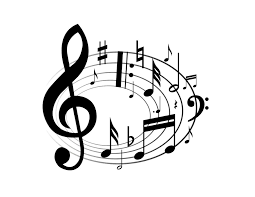 Нотные издания для отдельных музыкальных инструментов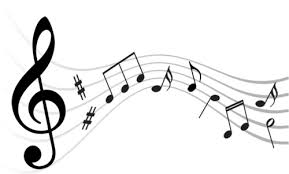 Аккордеон                                                                Баян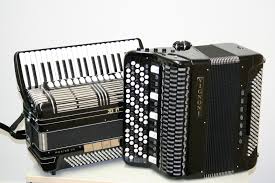 Баян – русская хроматическая ручная гармоника с 3-5 рядами круглых кнопок на клавиатуре мелодии и 5-6 рядами кнопок на клавиатуре аккомпанемента, клавиши которого звучат басами и аккордами (готовый баян) или отдельными нотами (выборный или готово-выборный баян). Баян входит в состав оркестра русских народных инструментов.Аккордеон -  хроматическая ручная гармоника с клавиатурой мелодии фортепианного типа. Клавиатура аккомпанемента такая же как у баяна: с 5-6 рядами кнопок, звучащими басами и аккордами (готовый аккордеон) или отдельными нотами (выборный или готово-выборный аккордеон).В голосах мелодии два строевых (основных) язычка как правило звучат в «розлив» (с небольшой разницей в настройке), что определяет особенность звучания аккордеона по сравнению с баяном, у которого те же язычки звучат точно в унисон. Ещё одним отличительным признаком является более вероятное наличие регистров в голосах мелодии. Нотные издания Баян, аккордеонАгафонов, О., Лондонов, П., Соловьев, Ю. Самоучитель игры на баяне. – Москва: изд-во Музыка, 2004. – 108 с.«Самоучитель» состоит из двух частей. Прилагается вкладка «Условная (зеркальная) схема клавиатур баяна» позволяет легко найти нужную клавишу правой или кнопку левой клавиатуры. Во введении содержатся краткие сведения по музыкальной грамоте, изучается без инструмента. Первая часть – это упражнения и музыкально-теоретические понятия. Вторая часть – репертуарное приложение. Архипова, Л. И. Мы – музыканты, яркие таланты: сборник пьес и песен для баяна (аккордеона): 1-3 классы ДМШ/ Л. И. Архипова. – Ростов н/Д: Феникс, 2011. – 113, [2] с. – (Учебное пособие для ДМШ).Авторский сборник Л. И. Архиповой – результат многолетнего поиска педагогом эффективных путей приобщения детей к музыке, вовлечение к занятиям на баяне (аккордеоне). Сборник апробирован с впечатляющими результатами в работе с учащимися младших классов ДМШ, по классу баяна и аккордеона.Бажилин, Р. Н. Школа игры на аккордеоне: Учебно - методическое пособие. – Издатель В. Катанский, Москва, 2001 г. – 208 стр. (включая иллюстрации).Предлагаемая Школа игры на аккордеоне XXI века основана на оригинальной авторской методике, которая раньше никогда до этого не издавалась. В процессе обучения вы сможете научиться играть по самой совершенной и удобной для каждого методике, подбирать по слуху аккомпанемент песен.Баканов, В. Нотная папка баяниста и аккордеониста № 2: средние и старшие классы ДМШ, 5 тетрадей, золотая библиотека педагогического репертуара / сост. В. Баканов. - изд-во ДЕКА-ВС, Москва, 2008.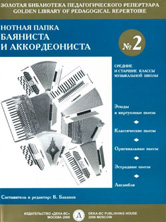 В папке ― пять тетрадей с хрестоматиями: "Этюды и виртуозные пьесы", "Произведения композиторов-классиков в переложении для баяна и аккордеона", "Оригинальные пьесы для баяна и аккордеона", "Эстрадные пьесы для баяна и аккордеона", "Ансамбли".Бойцова, Г. Юный аккордеонист [Текст] / г. Бойцова. – Москва: Музыка, 2011. – 80 с.Цель этого пособия – развитие способностей ученика, воспитание его музыкальной культуры. Одна из главных задач – вызвать интерес и зародить глубокую привязанность к аккордеону.Вострелов, Ю.  Играем на бис! Произведения для баяна. – Москва: Музыка, 2004. – 64 с.Новый сборник содержит ряд популярных концертных пьес для баяна разного уровня сложности из репертуара известного исполнителя-баяниста, заслуженного артиста России Юрия Вострелова.Гаврилов, Л. Хрестоматия аккордеониста: сборник пьес для аккордеона: 3 – 4 классы ДМШ/ Л. Гаврилов. – Москва: Музыка, 2005 г. – 72 стр.В данном сборнике предлагаются пьесы разной степени трудности. Много пьес в джазовом стиле.  Дербенко, Е. В поисках Баха [Ноты] / Е. Дербенко // Гармонь.Баян. Аккордеон / Е. Дербенко. – Курган, 2005. – Вып. 5. – С. 10.Полифонические пьесы. Пьесы с элементами полифонии.Дербенко, Е. Духовные песнопения [Ноты] / Е. Дербенко // Мой край: произведения для баяна, аккордеона / Е. Дербенко; исп. ред. В. Мурзы. – Тернополь, 2006. – С. 34.Сборник содержит пьесы спокойного характера. Дербенко, Е. Легкие пальчики [Ноты] / Е. Дербенко // Ученик на эстраде: концертные пьесы для баяна и аккордеона / Е. Дербенко. –Курган,2006. – С. 10.В основу сборника легли техничные пьесы. Они подходят для учащихся 3 -5 классов ДШИ и ДМШ.Дербенко, Е. Песенка про утят [Ноты] / Е. Дербенко // Гармонь. Баян. Аккордеон / Е. Дербенко. – Курган, 2005. – Вып. 7. – С. 12.Пьесы подойдут для детей подготовительного отделения народных инструментов и 1, 2 классов того же отделения. 69.     Дербенко, Е. Прелюдия [Ноты] / Е. Дербенко // Сюита в классическом стиле: в 7 ч.: для баяна в ДМШ / Е. Дербенко. – М., 2007. – С.3.Полифоническая пьеса.70.    Кароник В.  101 этюд для баяна (аккордеона): в двух тетрадях, для ДМШ и ДШИ / В. Кароник, издательство Композитор, Санкт-Петербург, 2018, 68 стр.,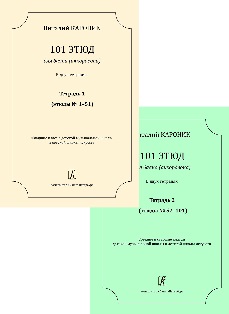 Разнообразные по стилю, мелодике, ритмическому рисунку, музыкальной форме этюды расположены в предлагаемом сборнике в порядке возрастания сложности.Первая тетрадь охватывает период обучения в младших, вторая — в средних и старших классах детской музыкальной школы или детской школы искусств.71.  Крылусова, А. Хрестоматия баяниста: сборник пьес для баяна: 1 – 2 классы ДМШ / А. Крылусова. – Москва: Музыка, 2005 г. – 69 стр.Сборник содержит пьески для начинающих баянистов, разные по характеру и очень интересные.  Кузовлев, В. В. Популярное танго: легкое переложение для для баяна и аккордеона: 3 – 5 классы ДМШ/ В. В. Кузовлев. – Москва: ООО изд – во Кифара, 2009 г. – 51 стр. В сборник вошли популярные и широко известные танго в переложении для аккордеона и баяна. Издание призвано расширить и разнообразить репертуар учащихся и средних и старших классов ДМШ и ДШИ, а также широкого круга любителей легкой популярной музыки. 73.   Левин, Е. Любимая классика: в простом переложении для баяна и аккордеона / авт. – сост. Е. Левин. – Ростов н/Д: Феникс, 2010. – 93 с. – (Музыкальная библиотека).В сборнике представлены известнейшие произведения западных, русских композиторов. Вы сможете не только получить удовольствие от игры, но и окунуться в музыкальную историю Европы XIV - XX–веков. Сборник рассчитан на уровень учащихся 3 – 5 классов. 74.    Липс, Ф. Играем на бис! Произведения для баяна. – Москва: Музыка, 2004. – 64 с. Предлагаемый сборник открывает новую серию изданий, включающих в себя эффективные концертные миниатюры из репертуара известных исполнителей России. Предназначен для учащихся выпускного класса ДМШ и ДШИ, способных детей, студентов музучилищ, вузов.75.    Лихачёв, Ю. Современная музыка в классе баяна (аккордеона): вып. 2: учебное пособие для ДМШ и ДШИ / сост. Ю Лихачев. -   изд-во Композитор, Санкт-Петербург. – 2017, 22 с.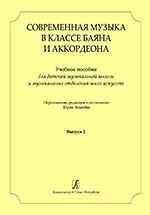 Представленные переложения фортепианных пьес и оригинальные сочинения современных отечественных авторов могут составить основу репертуара нового списка музицирующего выпускника школы с последующим его расширением. 76.   Лихачев, Ю. Современная музыка в классе баяна (аккордеона): вып. 3: учебное пособие для ДМШ и ДШИ / Ю. Лихачев. – изд-во Композитор, Санкт-Петербург. - 2018, 32 с.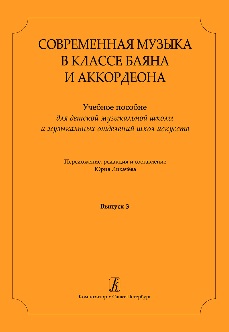 Представленные переложения фортепианных пьес и оригинальные сочинения современных отечественных авторов могут составить основу репертуарного списка музицирующего выпускника школы с последующим его расширением.77.   Лондонов, П. Школа игры на аккордеоне: Учебно – методическое пособие. – Москва: изд-во Кифара, 2007 г. – 210 стр.     (включая иллюстрации).Настоящая Школа предназначена для систематических занятий музыкой. Основной принцип ее построения – постепенный переход от простого к сложному. Школа может быть пособием для учеников и методическим руководством для педагогов. 78.     Лоскутов, Л. Концертные пьесы: баян или аккордеон / Л. Лоскутов. – Москва: изд-во Музыка, 2002. – 24 с. Пьесы в сборнике посвящены композитором Зинаиде Федоровой. Рекомендован старшим классам ДШИ и музучилищ.         Лукьянчук, Б. М. Маленький виртуоз [Ноты].: пьесы для баяна и аккордеона, для учащихся ДМШ и ДШИ / Б. Лукьянчук. – Санкт-Петербург: Союз художников, 2016. – 36 с. Сборник «Маленький виртуоз» составлен из композиций для баяна и аккордеона. Он будет интересен широкому кругу преподавателей и учащихся ДМШ и ДШИ. Борис Михайлович Лукьянчук – один из талантливых выпускников факультета народных инструментов Санкт – Петербургской консерватории. Около сорока лет он работает преподавателем по классу баяна и аккордеона. За эти годы им написано большое количество обработок народных мелодий, переложений и сочинений. Многие его пьесы пользуются популярностью в педагогической среде, а ряд его композиций отмечен Союзом композиторов.80. Муравьёва, Е. И., Фомичёва И. В., Емельянова И. К., Лаптик А. А. Хрестоматия юного аккордеониста / сост. Е. И. Муравьёва, И. В. Фомичёва, И. К. Емельянова, А. А. Лаптик. – изд-во Композитор, Санкт-Петербург, 2012. -  80с.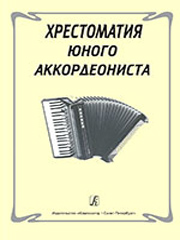 Данный сборник — это коллективный труд преподавателей отдела народных инструментов ДШИ им. С. В. Рахманинова (секция баяна / аккордеона) Е. И. Муравьёвой, И. В. Фомичёвой, И. К. Емельяновой, А. А. Лаптика. В него вошел материал в песенно-танцевальном жанре, апробированный в учебной работе отдела.81.     Судариков, А. Хрестоматия баяниста: этюды для 3 – 5 классов / сост. А. Судариков. – Москва: изд-во Музыка, 2001 г. – 24 стр.В сборнике представлены этюды на разные виды техники, для средних и старших классов.  Тюгаева И.  Новогодний хоровод: пьесы в переложении для   ансамблей аккордеонистов-баянистов / И. Тюгаева. – изд-во Союз художников, Санкт-Петербург, 2018.  -  32 стр. Пьесы в переложении для ансамблей аккордеонистов-баянистов. Для средних классов ДМШ и ДШИ.83.     Шаров, О. Современный концертный репертуар баяниста / О. Шаров. – изд-во Композитор, Санкт-Петербург, 2012. - 88 с.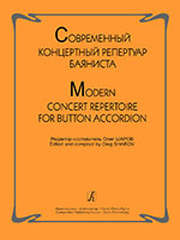 Современный концертный репертуар баяниста — это прежде всего качественная музыка. Именно качественный оригинальный репертуар воспитывает новое поколение музыкантов — баянистов и аккордеонистов, помогая им услышать пульс современной жизни. Все произведения, включенные в этот сборник, публикуются впервые.84.    Шплатова, О. М. Первая ступенька: юным аккордеонистам и баянистам: учебно – методическое пособие / О. М. Шплатова. – изд. 2-е, стереотип. – Ростов н/Д: Феникс, 2010 г. – 23, [1] с.: ил. – (Мои первые ноты).Сборник предназначен для детей 6 – 8 летнего возраста. Материал выстроен по принципу от простого к сложному. Педагог аккуратно выставит аппликатуру для ученика аккордеониста или баяниста.    Шулешко, В. Г.  Этюды-картинки для аккордеона и баяна / В. Г. Шулешко. – изд-во Аллегро, Москва, 2010. -  30 с.      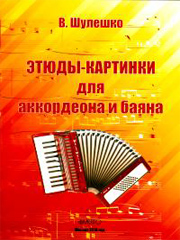 Издание предназначено для работы над техникой с учащимися 1-3 классов детской музыкальной школы.Балалайка                               Домра 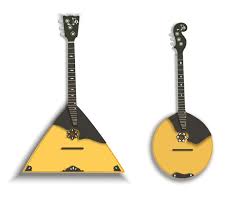 Балалайка –  русский, белорусский народный трёхструнный щипковый музыкальный инструмент с корпусом треугольной формы. Характерными приёмами звукоизвлечения являются бряцание и тремоло — удары указательным пальцем по всем струнам одновременно.Самый известный русский инструмент, ставший, наряду с гармонью, одним из символов музыкального творчества русского народа.Балалайка используется как сольный, концертный, ансамблевый и оркестровый инструмент. В 1887 году Андреев организовал первый кружок любителей балалайки, а 1 апреля (20 марта) 1888 года в здании Санкт-Петербургского общества взаимного кредита состоялось первое выступление «Кружка любителей игры на балалайках», ставшее днём рождения оркестра русских народных инструментов.Домра -  русский, украинский и белорусский народный струнный щипковый музыкальный инструмент. Домра имеет корпус полусферической формы. Звук струн производится при помощи медиатора. Характерным приёмом звукоизвлечения является тремоло. Существуют два вида домр: трёхструнная домра с квартовым строем, традиционно использующаяся в России, и четырёхструнная домра с квинтовым строем, получившая наибольшее распространение в Белоруссии и Украине. Домра используется для сольного исполнительства (домра малая, прима) и в составе ансамблей и оркестров русских народных инструментов.Домра широко применялась скоморохами на Руси в XVI—XVII веках как сольный и ансамблевый («басистая» домра) инструмент, но начиная с XVII века, после выхода ряда церковных и государственных указов (один из них 1648 года царя Алексея Михайловича «Об исправлении нравов и уничтожении суеверий»), согласно которым скоморошество подвергалось гонениям; с исчезновением скоморохов исчезла и домра.Современный облик домра обрела в 1896 году, после реконструкции В. В. Андреевым вятской балалайки. На основе этого инструмента, в 1896—98 годах, мастерами-художниками Ф. С. Пасербским, С. И. Налимовым (работали при оркестре Андреева 26 лет), Н. П. Фоминым, П. П. Каркиным, было создано семейство оркестровых домр, ставших основой Великорусского оркестра им. В. В. Андреева. В 1908 году, по инициативе дирижёра Г. П. Любимова, вместе с мастером С. Ф. Буровым, была разработана группа четырёхструнных домр..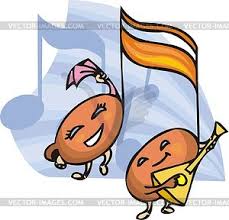 Нотные издания Домра и Балалайка86.     Аверин, В. А., Зеленский, В. П., Вахрушева, Л. П., Миронов, К. В. старшие классы ДМШ и ДШИ [Ноты] В. А. Аверин, В. П. Зеленский, Л. П. Вахрушева, К. В. Миронов. – Красноярск: Красноярская гос. акад. музыки и театра, 2001. – 21 с. Сборник составлен прежде всего с целью пополнения репертуара балалаечников и домристов сольными произведениями.Бедняк В. Произведения русских и зарубежных композиторов: переложения для балалайки и ф-но: вып. 7. – сост. В. Бедняк. - изд-во Композитор, Санкт-Петербург, 2018. - 56 с.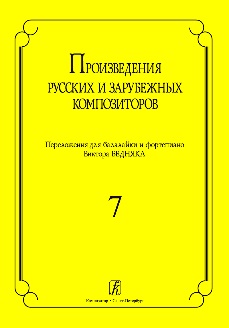 Переложение, исполнительская редакция и составление Виктора Ивановича Бедняка. Для старших классов ДШИ и ДМШ. Бурдыкина, Н. Концерты: для трехструнной домры и фортепиано: ДМШ, музыкальное училище. – Вып. I. – Москва: Музыка, 2004. – 56 с. В сборник включены как широко распространенные в педагогической практике ДМШ и музучилищ концерты Ю. Чичкова, Ю. Зарицкого, так и новые сочинения А. Лоскутова, В. Панина. Для учащихся ДМШ и музучилищ.89. Бурдыкина, Н. Сенин И. Играем вместе: пьесы для балалайки в сопровождении фортепиано и дуэта домра - балалайка для учащихся 1-3 классов ДМШ / Н. Бурдыкина, И. Сенин. – изд-во Аллегро, Москва, 2008, 48 с.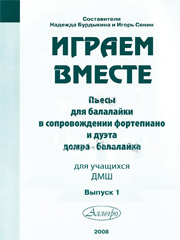 Перед вами нотный сборник для учащихся 1-3 классов ДМШ по классу балалайки и домры. 1-ю часть сборника составляют пьесы для начинающих балалаечников. 2-я часть сборника посвящена ансамблевой игре.Болдырев, В. Нотная папка балалаечника № 1: младшие классы ДМШ. 6 тетрадей, золотая библиотека педагогического репертуара / сост. В. Болдырев. - изд-во ДЕКА-ВС, Москва, 2004.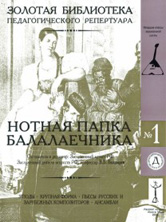 Гаммы, упражнения, этюды. Крупная форма. Произведения русских композиторов. Пьесы зарубежных композиторов. Ансамбли. Партия балалайки.91.      Бурдыкина, Н. М. Хрестоматия домриста, трехструнная домра. Часть II, старшие классы ДМШ, младшие курсы музучилища / сост. М. Бурдыкина. – М.: Музыка, 2008. – 80 с.В этот выпуск хрестоматии домриста вошли оригинальные сочинения российских композиторов, а также обработки народных мелодий и переложение классических произведений (в том числе крупной формы), выполненные известными отечественными педагогами и исполнителями – домристами. Хрестоматия может использоваться как в старших классах ДМШ, так и на младших курсах музучилищ. 92.        Быстрицкая, Л. Хрестоматия для домры и фортепиано: Клавир и партия. Младшие классы ДМШ/ сост Л. Быстрицкая. – изд-во «Композитор – Санкт – Петербург», 2005. – 33сВ этот сборник вошли пьески (произведения) русской народной музыки, русской и зарубежной классической музыки, этюды, крупная форма, ансамбли, переложения скрипичной и флейтовой музыки. Все произведения подобраны на различные виды техники, ритмические рисунки, способы звукоизвлечения (пиццикато, медиатором, отдельным ударом, тремоло).93.     Джоплин, С. Переложение Школиной, Л. Н. «Ритмы раннего джаза» Изд-во «Композитор – Санкт - Петербург», составление 2002.В сборник вошли не сложные джазовые пьесы знаменитого композитора.94.         Иншаков, И. и Горбачев, А. Техника игры на балалайке: Гаммы и упражнения / Сост. И. Иншаков и А. Горбачев. – М.: Музыка, 2004. – 80 с.Настоящее методическое пособие содержит ценный инструктивный материал, обобщающий многолетний опыт педагогической и исполнительской деятельности заслуженного деятеля искусств РФ И. Иншакова и лауреата международных конкурсов А. Горбачева. Предназначено для учащихся ДМШ и ДШИ, ССМУ, музыкальных училищ и вузов. 95.        Иншаков, И. и Горбачев, А. Упражнения и этюды для балалайки / Сост. И. Иншаков и А. Горбачев. – Москва: Музыка, 2000.Предназначен для технического развития балалаечника. Весь предложенный материал рассчитан для выборочного исполнения, в зависимости от поставленных задач. В каждом разделе встречаются упражнения, различные по степени сложности. Целесообразность их использования определяет педагог. 96.        Ломаев, А. И. 20 этюдов для балалайки: репертуарный сборник [Ноты] / А. И. Ломаев. – Самара: Самарская гос. акад. Культуры и искусств, 2010. – 44 с.Сборник предназначен для продвинутых, способных учащихся ДМШ и ДШИ, также для студентов училищ.97.          Мироманов, В. И. К вершинам мастерства: нотное издание / В. И. Мироманов. – изд –во «Кифара» Москва 2003. – 135 с.Автором собранного материала является В. И. Мироманов – известный музыкант, исполнитель на домре, педагог. Эта работа адресована учащимся и педагогам различных учебных заведений, от ДММШ до вузов, а также домристам, ищущим пути повышения мастерства. Содержит методические рекомендации и нотный материал.98.      Нечепоренко, П., Мельников В. Школа игры на балалайке: нотное издание / П. Нечепоренко, В. Мельников. – изд – во «Музыка» Москва 2004 г. Литературный текст пособия предназначен для преподавателей ДМШ. Нотный текст составлен от простого к сложному.99.         Потапова, А. Домра с азов: учебное пособие/ А. Потапова. – изд-во «Композитор – Санкт – Петербург», 2003. – 53 с. Для младших классов ДШИ и ДМШ. Содержит методические рекомендации с музыкальными примерами.       100.         Пронина, Т. и Щербакова, Е. «Альбом юного домриста» /составителиТ. Пронина, Е. Щербакова. – изд – во «Композитор – Санкт-Петербург», составление 2002.Сборник рекомендован учебно – методическим центром Комитета по культуре администрации Санкт – Петербурга для использования в педагогической практике в ДМШ и ДШИ, а также для самодеятельных музыкантов. В него вошли редко издаваемые произведения и наиболее интересные переложения для домры, звучавшие на конкурсах юных исполнителей на русских народных инструментах имени А. А. Андреева, в младших и средних возрастных группах.101.  Царенко, Н. В. Балалайки звонкая струна / авт. – сост. Н. В. Царенко. – Ростов н/Д: феникс, 2011. – 125 с.: ил. – (Музыкальная библиотека).В книге в обобщенном виде дается методика обучения игре на балалайке. В сборнике основной материал – ноты. В нем предлагается на выбор различные произведения с постепенным повышением трудностей в исполнении. Данный сборник адресован преподавателям и учащимся музыкальных школ и ДШИ. 102. Чунин, В. Нотная папка домриста № 1: 1-3 классы ДМШ, 6 тетрадей, золотая библиотека педагогического репертуара / сост. В. Чунин. – изд-во ДЕКА-ВС, Москва, 2003.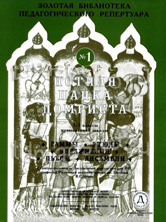 Содержит 4 тетради: "Гаммы. Арпеджио. Упражнения. Этюды", "Пьесы - I", "Пьесы - II", "Ансамбли».103. Чунин, В. Нотная папка домриста № 3: для старших классов ДМШ, 4 тетради, золотая библиотека педагогического репертуара / сост. В. Чунин. – изд-во ДЕКА-ВС, Москва, 2005.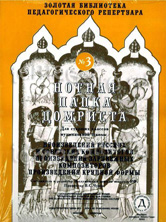 Папка содержит четыре тетради: "Произведения русских и советских композиторов", "Произведения зарубежных композиторов", "Произведения крупной формы", "Методика, творческие упражнения, партия домры". Гитара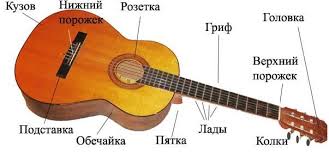 Гитара – струнный щипковый инструмент, предком которого является лютня, существующая с древности. Конструкция шестиструнной гитары прошла ряд изменений, в настоящем своем виде она существует со второй половины XVIII века. Это образно говоря, фортепиано в миниатюре, так как в отличии от других струнных музыкальных инструментов у гитары имеются широкие возможности воспроизведения аккомпанемента, который состоит в основном из различных последований аккордов, сопровождающих развитие мелодической линии. Кроме того, она обладает своеобразным, ласкающим слух тембром звучания. Перечисленные свойства гитары дают возможность применять ее в качестве сольного и аккомпанирующего инструмента. Шестиструнная гитара первоначально (во второй половине XVIII века) получила широкое распространение в Западной Европе. Затем этот инструмент стал очень популярным в странах Американского континента. В настоящее время шестиструнная гитара является популярным музыкальным инструментом во всем мире. [5, с. 3].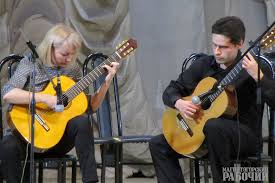 Нотные изданияГитара        104.     Андреев, А. В. Гитара для детей [Текст] / А. В. Андреев. – Минск: Современная школа, 2009. – 80 с. : ил.Пособие адресовано для младших классов ДШИ и ДМШ. Учащиеся получат начальные сведения о выборе и настройки инструмента, изучат основные приемы записи и исполнения самых популярных аккордов и их последовательностей. Предлагаются простые мелодии. 105.     Андреев, А. В. Ритм – гитара [Текст] / А. В. Андреев. – Минск: Современная школа, 2010. – 80 с.Материал данного пособия составлен так, чтобы в наиболее удобной и доступной форме раскрыть специфику ритм – гитары.106.      Вещицкий, П. Самоучитель на шестиструнной гитаре: аккорды и аккомпанемент. – Москва: «Кифара», 2002. – 75 с.В самоучитель автор поместил перечень аккордов. Аккорды записаны буквенно-цифровым и нотным способом с указанием расстановки пальцев левой руки на грифе гитары. В нотном приложении преобладают произведения, которые имеют широкую известность или мелодии которых легко запоминаются. 107.    Ильин, В. И. Альбом гитариста: для шестиструнной гитары / редактор-составитель В. И. Ильин. – изд-во «Композитор-Санкт-Петербург», 2002. – 28 с. Сборник рекомендуется в качестве учебного пособия студентам гитарных классов средних и высших музыкальных учебных заведений, старшим классам ДШИ и всем любителям музыки.108.       Калинин, В. Юный гитарист [Текст] / В. Калинин. – Москва: Музыка, 2010. – 128 с. Популярное учебное пособие, предназначенное для начального этапа обучения игре на шестиструнной гитаре. I Раздел содержит около 200 коротких пьес. В других разделах пособия представлены технически более сложные произведения: обработки народных песен и танцев, оригинальные гитарные сочинения, переложения пьес русских авторов и этюды. 109.         Котов, П. Большая энциклопедия гитарных аккордов [Текст] / П. Котов. Минск: Современная школа, 2010. – 256 с. : ил.В пособии представлены наиболее популярные аккорды, применяемые при исполнении музыки самых различных жанров. Фотоиллюстрации, сопровождающие аккордовые блок-схемы, помогут начинающим гитаристам проконтролировать точность расположения пальцев на грифе при воспроизведении того или иного аккорда. Для широкого круга музыкантов, учащихся ДШИ, ДМШ и их родителей. 110.      Крохи, О. Хрестоматия гитариста: Пьесы для шестиструнной гитары / 1-7 классы ДМШ / Составление и исполнительская редакция О. Крохи. – Москва: Музыка. – 2004. - 80 с.  Учебное пособие, широко используемое в обучении гитаристов. Содержит обширный педагогический репертуар, соответствующий программе ДМШ. Предназначается для учащихся 1-7 классов ДМШ. 111.       Павленко, Б. М. Лучшие хиты русского рока и эстрады под гитару: выпуск III: учебно-методическое пособие по аккомпанементу и пению под шестиструнную гитару / Б. М. Павленко. – Изд. 3-е. – Ростов н/Д: Феникс, 2008. – 120 с. – (Любимые мелодии).Данное учебно-методическое пособие является логическим продолжением «Самоучителя» и направлено на еще более детальное изучение аккордов, используемых для пения под гитару, их последовательностей в различных тональностях, приемах аккомпанирования и вопросов транспозиции. Это учебное пособие, а не песенник. Книга полезна гитаристам с опытом, для начинающих, для учащихся ДМШ, также курсов, кружков по обучению игре на гитаре.112.       Хантер, Д. Акустическая гитара [Текст] справочник – самоучитель / перевод с англ. А. Курганов. – Ростов н/Д: феникс, 2009. – 256 с. : ил.Эта книга откроет вам новый уникальный мир звуков и приемов исполнения, СD поможет вам усовершенствовать свое мастерство. Здесь есть:- более десятка стилей игры: от рока, блюза и фолка до цыганского джаза и африканского хайлайфа;- техника игры: от простого перебора до искусственных флажолет, от извлечения звуков до настройки струн;- целый спектр альтернативных вариантов настройки и прогрессий аккордов;- история акустической гитары и знаменитых произведений этого инструмента;-  азбука чтения классической нотации и табулатуры;- масса упражнений, музыкальных примеров и пьес для гитары;   Анса́мбль (от фр. ensemble «вместе, множество»)  — совместное исполнение музыкального произведения несколькими участниками и само музыкальное произведение для небольшого состава исполнителей.В зависимости от количества исполнителей (от двух и более) ансамбль называется дуэтом, трио (терцетом), квартетом, квинтетом, секстет, септет, ок-тетом, нонетом, дециметом, ундециметом или дуодециметом (по латинским названиям чисел). Игра в ансамбле – один и важных моментов в процессе развития музыканта как в музыкальном, так и художественном, интеллектуальном и духовном планах. Играя в ансамбле, музыканты учатся слушать не только себя, но и друг друга, учатся вместе создавать, творить музыку, «дышать» и соединяться в один гармоничный, живой поток звуков. 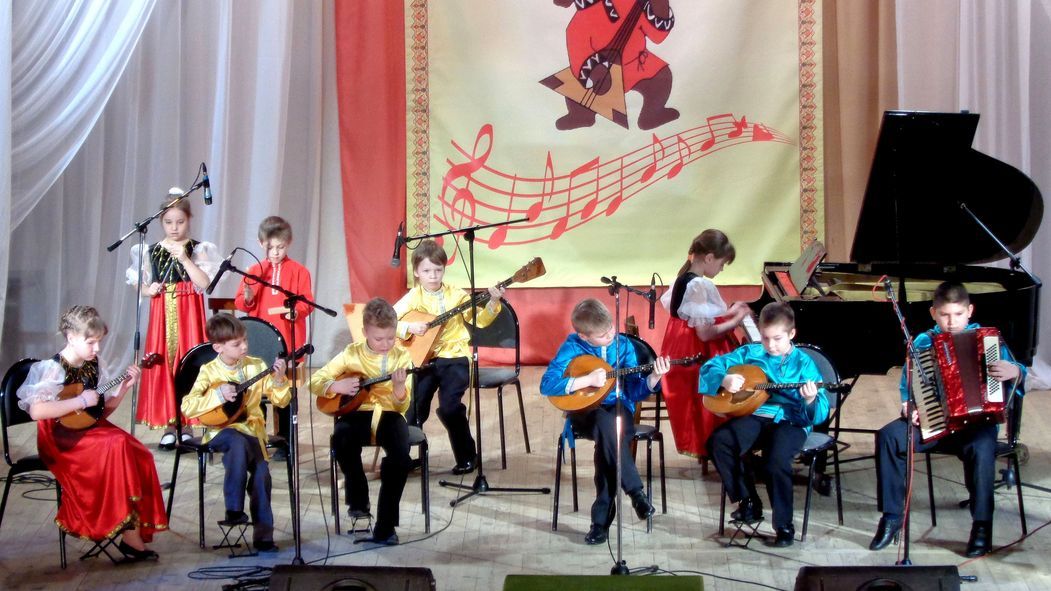 Нотные изданияСмешанные ансамбли (баян, аккордеон, домра, балалайка, гитара, фортепиано)113.        Бурдыкина, Н. Сенин И. Играем вместе: пьесы для балалайки в сопровождении фортепиано и дуэта домра - балалайка для учащихся 1-3 классов ДМШ / сост. Н. Бурдыкина, И. Сенин. – изд-во Аллегро, Москва, 2008. 48 с.Перед вами нотный сборник для учащихся 1-3 классов ДМШ по классу балалайки и домры. 1-ю часть сборника составляют пьесы для начинающих балалаечников. 2-я часть сборника посвящена ансамблевой игре.114.     Галенчик, Т. С., Швайбович, Д. С. Пьесы для балалайки и гитары: для учащихся 6-9 классов ДМШ и ДШИ / сост. и перелож. Т. С. Галенчик, Д. С. Швайбович. – Санкт-Петербург, изд-во «Союз художников», 2013. – 23 с. В сборник вошли произведения композиторов старинной музыки, импрессионистов и романтиков. В конце даны краткие комментарии об этих композиторах. Сборник адресован учащимся 6-9 классов ДМШ и ДШИ.115.     Гречухина, Р. Н. Ансамбли: для баянов и аккордеонов / Р. Н. Гречухина. – изд-во «Композитор-Санкт-Петербург», 2003. – 34 с.Настоящее издание продолжает серию публикаций, представляющих творческие достижения преподавателей и учащихся Санкт-Петербургской детской музыкальной школы имени В. В. Андреева. Предназначен 1-4 классам ДШИ и ДМШ.Донских, В. Искусство гитарного ансамбля: дуэты, трио, квартеты / сост. В. Донских. – Вып. I. – изд-во «Композитор-Санкт-Петербург», б. года. – 38 с.  Сборник для младших и старших классов ДШИ и ДМШ, для всех любителей классической музыки. Состоит из четырех разделов: старинная, классическая, романтическая и современная музыка.117.       Донских, В. Искусство гитарного ансамбля: дуэты, трио, / сост. В. Донских. – Вып. II. – изд-во «Композитор-Санкт-Петербург», 2002. – 58 с.  Сборник для младших и старших классов ДШИ и ДМШ, для всех любителей классической музыки. Состоит из четырех разделов: старинная, классическая, романтическая и современная музыка.118.  Кипяткова, О., Лыскова, Е., Шакирова, Е. Концертные пьесы: для двух малых домр и аккордеона (баяна) / О. Кипяткова, Е. Лыскова, Е. Шакирова. – Санкт-Петербург: изд-во Союз художников, 2004. – 31 с. В сборник включено пять концертных пьес русских и зарубежных авторов в переложении и аранжировке для ансамбля в составе двух малых домр и аккордеона (баяна). Пьесы предназначены для старших классов ДМШ и музучилищ. Литовко, Ю. А. Играю и пою: Маленький самоучитель по аккомпанементу для голоса и шестиструнной гитары / Ю. А. Литовко. – Санкт-Петербург: Союз художников, 2007. – 39 с. Сборник «Играю и пою» петербургского композитора Юрия Анатольевича Литовко посвящен преимущественно русской музыке и произведениям самого Ю. Литовко. Это пособие для начинающих гитаристов, которые хотят петь под собственный аккомпанемент или аккомпанировать другим исполнителя.120.    Поплянова, Е. Милонга, танго, румба: для трех гитар / Е. Поплянова. – изд-во «Композитор-Санкт-Петербург», 2004. – 19 с. Представленные в данном сборнике пьесы для трио гитар входят в ряд самых красивых сочинений Елены Попляновой для гитарного ансамбля. Учащимся старших классов ДШИ и ДМШ.      Пьяццолла, А. Три хита: легкое переложение для фортепиано (гитары). – изд-во «Композитор-Санкт-Петербург», б. года. -12 с.В сборник вошли три популярных произведения, три танго.        Смахтина, М. Е., Ионкина, О. В., Ионкин, А. В. струнная радуга: дуэты для гитары / сост. М. Е. Смахтина, О. В. Ионкина, А. В. Ионкин. – Вып. I. – Самара, 2004. – 27 с. Сложные разнохарактерные пьесы. Для старших классов ДШИ, музучилищ.       Тюгаева И.  Новогодний хоровод: пьесы в переложении для ансамблей аккордеонистов-баянистов / И. Тюгаева. - издательство Союз художников, Санкт-Петербург, 2018.  -  32 с. Пьесы в переложении для ансамблей аккордеонистов-баянистов. Для средних классов ДМШ и ДШИ. Ушенин, В. В. Играем с оркестром: концертный репертуар для баяна (аккордеона) в сопровождении виртуального оркестра: 1-5 классы ДМШ / редактор-составитель В. В. Ушенин. – Ростов н/Д: Феникс, 2012. – 67 [4] с. + [1] CD-диск. – (Учебное пособие для ДМШ).Предлагаемый сборник «Играем с оркестром» уникален по своим возможностям эффективного приобщения детей к музыке в практическом обучении на баяне (аккордеоне) в ДШИ. Специально обработанные пьесы помогут пополнить сольный и ансамблевый концертно-эстрадный репертуар учащихся ДМШ. Сборник комплектуется компакт-диском с фонограммами всех пьес в разных темповых вариантах и в различных сочетаниях партий.Ушенин, В. В. Школа ансамблевого музицирования баянистов (аккордеонистов): Часть 1: 2 – 4 классы ДМШ: учебно – методическое пособие / В. В. Ушенин. – Ростов н/Д: Феникс, 2011. – 123, [2]с. – (Учебное пособие для ДМШ). Настоящая «Школа ансамблевого музицирования баянистов (аккордеонистов)» - составлена не только на основе разнообразного музыкального материала, здесь разрабатываются впервые и решаются комплексные задачи совместного музицирования в дуэте и трио баянистов (аккордеонистов). Сборник имеет широкую адресную направленность – от ученических и педагогических ансамблей ДМШ и ДШИ до любителей баянного (аккордеонного) искусства, увлеченно музицирующих в семейном и дружеском кругу. Именной указатель                А Аверин, В. А. 86Агафонов, О. 58Адищев, В. И. 42, 52, 55Андреев, А. В. 104, 105Архипова, Л. И. 59Астахова, В. 1                ББажилин, Р. Н. 60Байгушева, А. Н. 2, 3, 4Баканов, В. 61Бахтиярова, А. Р. 5Бедняк, В. 87Белобородов, Н. И. 13Белоусова, Т. А. 6Белякова, А. Ф. 7Богомолова, Ю. В. 41Бойцова, Г. 62Болдырев, В. 90Булычевский, Ю. 8Бурдыкина, Н. М. 88, 89, 91, 113Буреева, Д.Е. 9Быстрицкая, Л. 92                ВВасильева, М. А. 41Вафина, Л. Р. 10Вахрушева, Л. П. 86Вещицкий, П. 106Владимирская, Т. Л. 11Вострелов, Ю. 63                ГГаврилов, Л. 64Галенчик, Т. С. 114Гладкова, О. 12Горбачева, А. 94, 95Гречухина, Р. Н. 115                ДДербенко, Е. 13, 66, 67, 68, 69Джоплин, С. 93Дмитреева, У. М. 41Донских, В. 116, 117              ЕЕмельянова, И. К. 80Ефремова, Г. Г. 14              ЖЖданов, С. И. 15, 16Журомский, В. В. 17               ЗЗарицкий, Ю. 78Зверкова, А. Ю. 41Зеленский, В. П. 86Зимина, Д. М. 10Зяблицева, С. В. 18               ИИванов, В. В. 19Ильин, В. И. 107Иншаков, И. 94. 95Ионкин, А. В. 122Ионкина, О. В. 122               ККалинин, В. 108Кароник, В. 70Карташов, А. П. 20Катанский, В. 60Кипяткова, О. 118Клишина, Е. А. 21Корпачева, Ю.О. 22Котов, П. 109Крехалева, Е. А. 23Крохи, О. 110Крутиков, Д. И. 24Крылусова, А. 71Кузовлев, В. В. 72Кулябина, Л. В. 25Курганов, А. 112                ЛЛаптик, А. А. 80Ланкин, В. Г. 26Ланкина, Е. Е. 26Левин, Е. 73Липс, Ф. 74Литовкина, Т. А. 27Литовко, Ю. А. 119Лихачев, Ю. 75, 76Лихолет, Н. Н. 28Ломаев, А. И. 96Лоскутов, Л. 78Лондонов, П. 58, 77Лопухов, А.В. 29Лукьянчук, Б. М. 79Лыскова, Е. 118                ММалкуш, А. С. 30Медведев. Д. А. 31Медведева, Л. Б. 32Мельников, В. 98Миленок, А. Л. 34Милешина, Н. 29, 33Мироманов, В. И. 97Миронов, К. В. 86Миронюк, А. Н. 35Муравьева, Е. И. 80               ННадеев, Т. А. 37Ненашева, Т. А. 33Нечаев, М. П. 39Нечепоренко, П. 98Новоселова, Т. В. 38               ООсинцева, Е. А. 39               ППавленко, Б. М. 111Панин, В. 78Паршин, М. В. 40Пивоваров, В.И. 26Полевая, М. В. 11Пономарева, Г. И. 41Поплянова, Е. 120Попова, И. С. 42Потапова, А. 99Пронина, Т. 100Пьяццолла, А. 121                РРассохина, З. А. 48Рудакова, И. А. 46               ССапожников. П. И. 44Саргсян, В. 45Сахарбаева, К. С. 46Сенин, И. 89. 113Слонимская, Р. Н. 47Смахтина, М. Е. 122Смирнова, А. А. 47Соловьев, Ю. 58Стороженко, А. А. 48, 49Судариков, А. 81                ТТеслов, Д. В. 50Тюгаева, И. 82, 123                УУшенин, В. В. 124, 125                ФФомина, Т. Ю. 51Фомичева, И. В. 80                ХХантер, Д. 112                ЦЦаренко, Н. В. 101Царева, Н. А. 52                ЧЧеревичко, М. В. 53Ческидова, Е. В. 54Чичков, Ю 78?Чунин, В. 102, 103                ШШакирова, Е. 118Шаров. О. 83Швайбович, Д. С. 114Шестакова, О. В. 55Шкалина, Г. Е. 43Школина, Л. Н. 93Шплатова, О. М. 84Шулешко, В. Г. 85                ЩЩербакова, Е. 100ЮЮрецкая, И. А. 56ЯЯмашева, Д. Р. 57